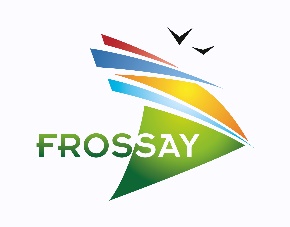 FICHE DE RENSEIGNEMENTS ENTREPRISEA retourner en mairie de FROSSAY NOM : ……………………………………….NOM COMMERCIAL : ……………………………………..FORME JURIDIQUE : ……………………………………….N° SIRET : …………………………………………….RCS : ………………………..DATE DE CRÉATION : …………………………….			NOMBRE DE SALARIÉS : ……………NOM DU RESPONSABLE : ………………………………ADRESSE DE L’ENTREPRISE : …………………………………………………….TÉLÉPHONE : …………………………. ou …………………………………ADRESSE MAIL : ………………………….SITE INTERNET : ………………………………ACTIVITÉ : ………………………………………………………………………………………………………………………………………………………………………………………………………………………………………………………………………………………………………………………………………………………………………………………………………………………………………PRÉSENTATION SUCCINTE DE VOTRE ENTREPRISE : ………………………………………………………………………………………………………………………………………………………………………………………………………………………………………………………………………………………………………………………………………………………………………………………………………………………………………